                     DFL-Routing ModeTopology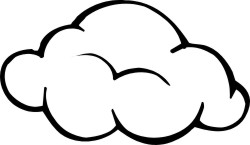                            ISP: 192.168.0.0/24                            WAN1 IP: 192.168.0.10/24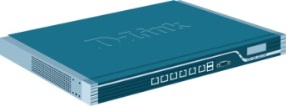                             LAN IP: 1.1.1.1/24                         IP: 1.1.1.10/24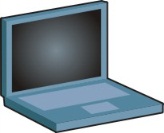 Change your firewall DNS IP address.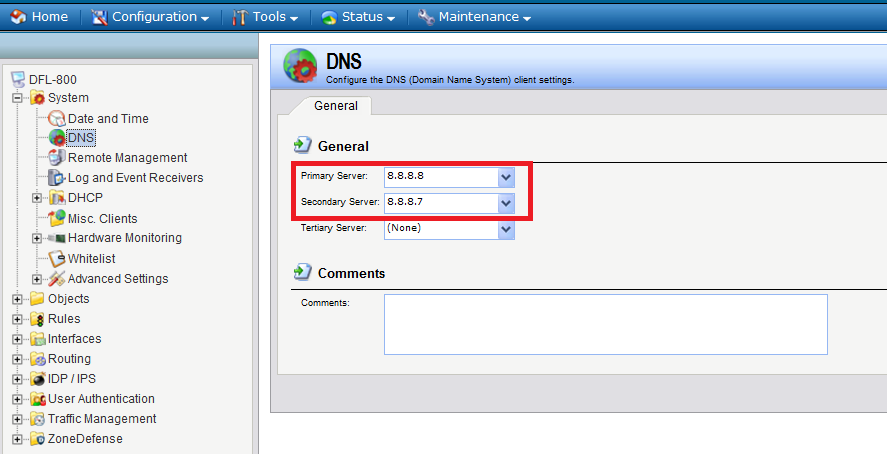 Setup WAN1_IP. Do not use “default gateway”.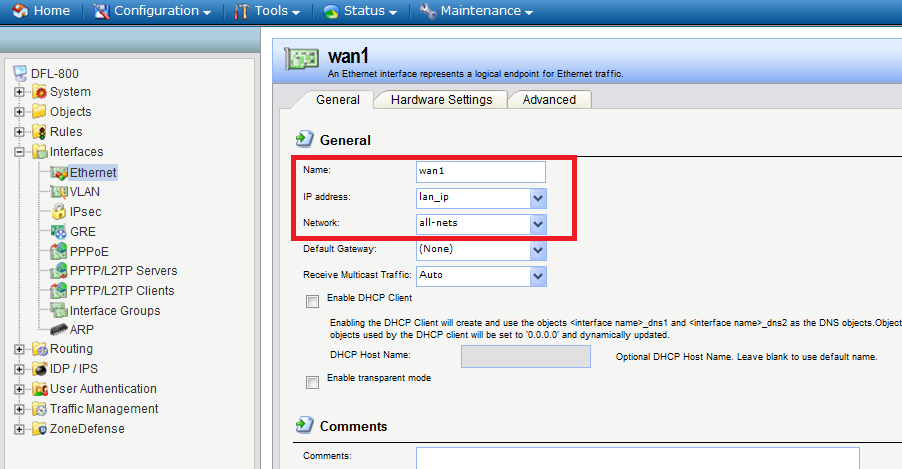 (3)Do not choose these two buttons.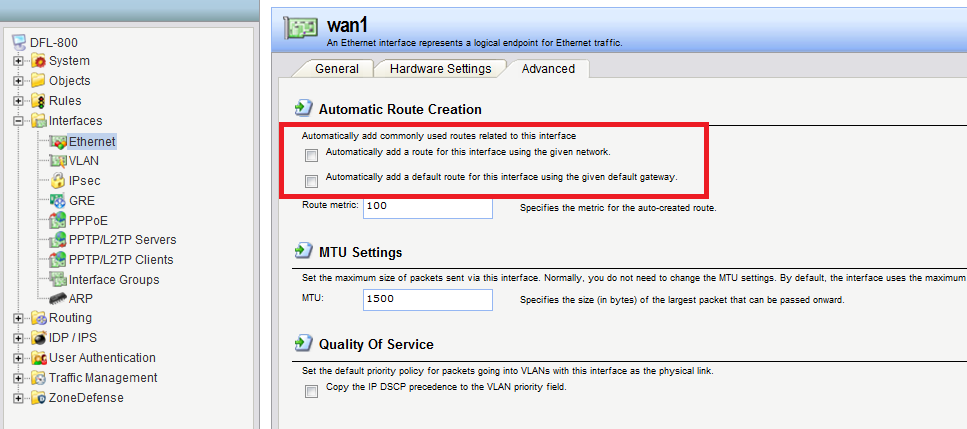 (4)Setup LAN_IP.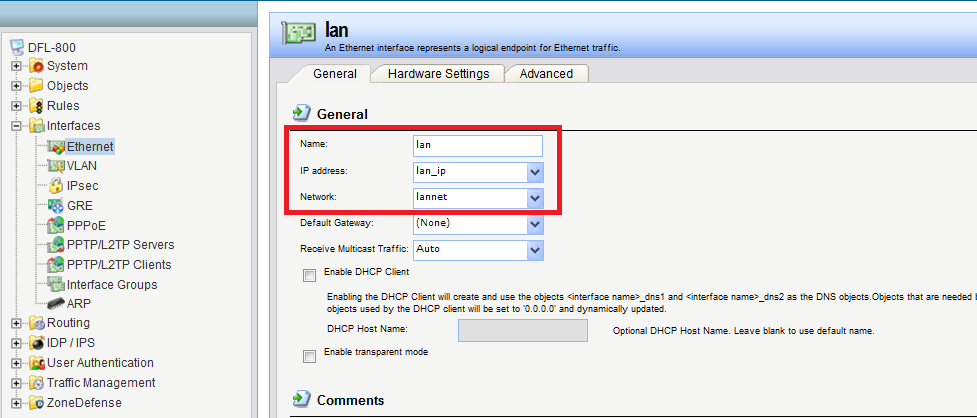 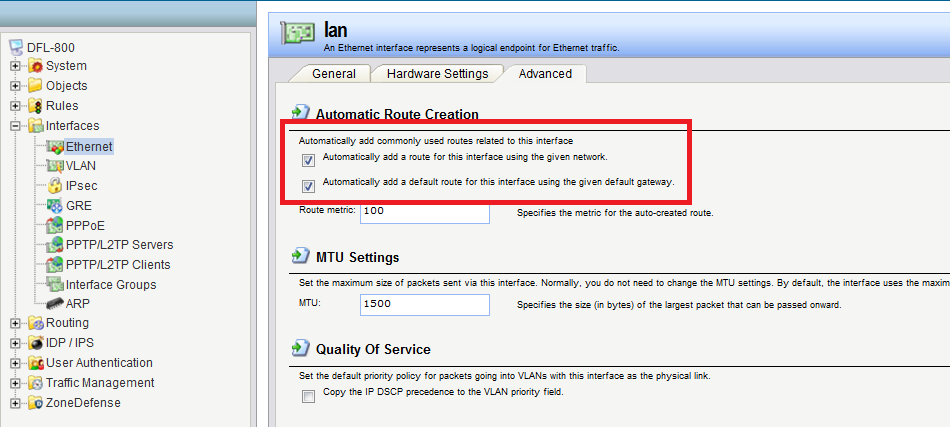 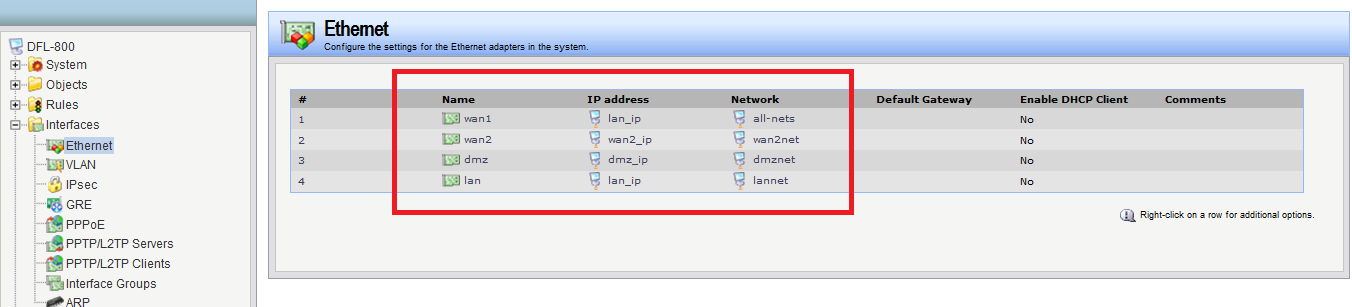 (5)Creating two new routing.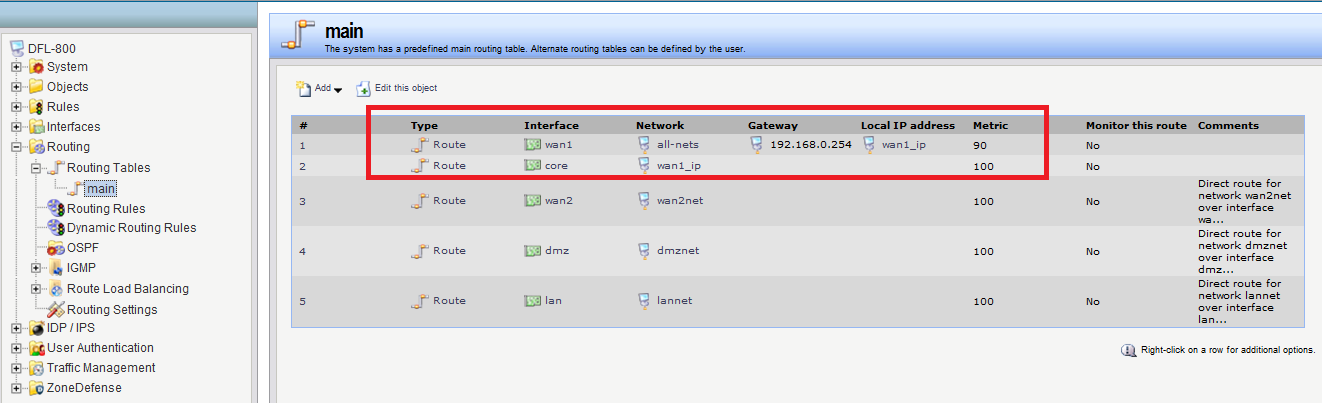 (6)Change IP rules. All IP rules are use “allow” and I create a new rule “all-service” for tested.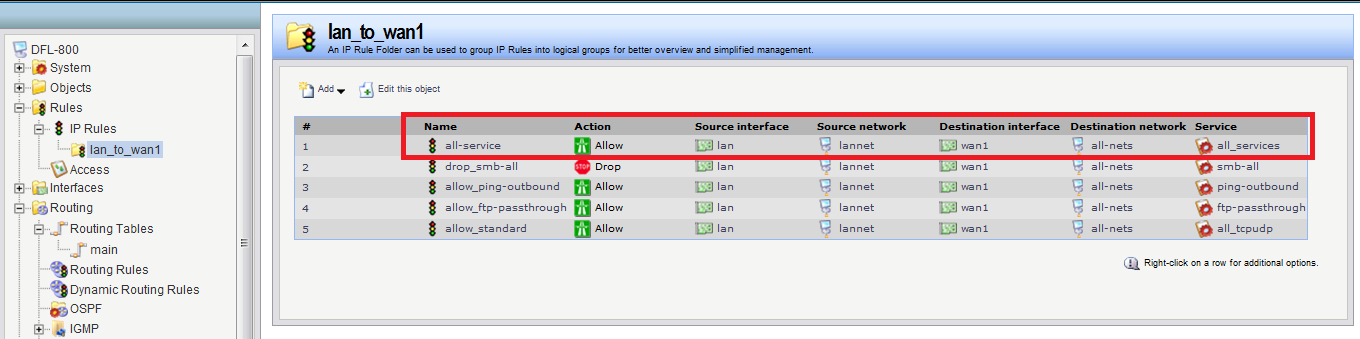 (7)Create a new IP rule for WAN1 to LAN1.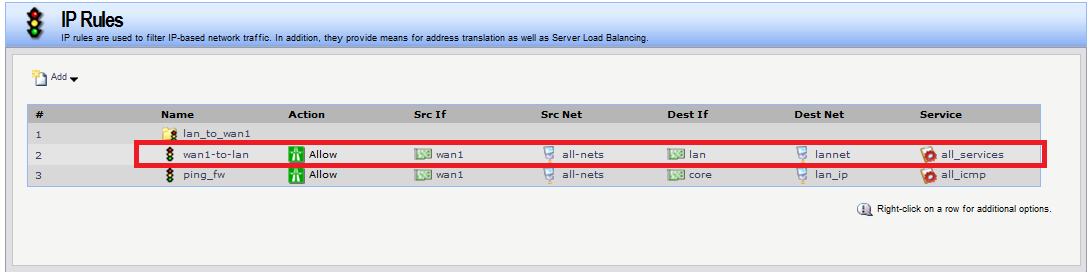 (8)Save configuration.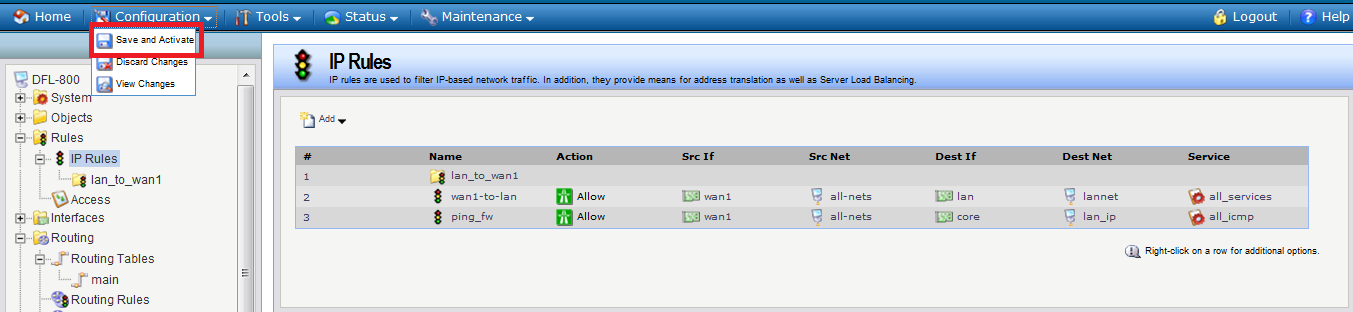 End